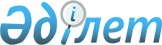 О структуре центрального аппарата Министерства сельского хозяйства Республики Казахстан
					
			Утративший силу
			
			
		
					Постановление Правительства Республики Казахстан от 27 декабря 1996 г. N 1656. Утратило силу - постановлением Правительства РК от 18 апреля 1997 г. N 589 ~P970589.



          Правительство Республики Казахстан постановляет:




          1. Утвердить структуру центрального аппарата Министерства
сельского хозяйства Республики Казахстан согласно приложению,
исходя из предельной численности работников этого аппарата в
количестве 186 единиц.




          2. Разрешить Министерству сельского хозяйства Республики
Казахстан иметь 5 заместителей Министра, в том числе одного первого,
а также коллегию в количестве 12 человек.




          3. Установить для центрального аппарата Министерства сельского
хозяйства Республики Казахстан лимит служебных легковых автомобилей
в количестве 9 единиц.




          4. Признать утратившими силу:




          постановление Правительства Республики Казахстан от 19 декабря
1995 г. N 1801 "О структуре центрального аппарата Министерства
сельского хозяйства Республики Казахстан";




          пункт 5 постановления Правительства Республики Казахстан от 18
апреля 1996 г. N 472  
 P960472_ 
  "О создании Комитета ветеринарии в
Министерстве сельского хозяйства Республики Казахстан";




          постановление Правительства Республики Казахстан от 28 июня
1996 г. N 808 "О внесении изменений в постановление Правительства
Республики Казахстан от 19 декабря 1995 г. N 1801".





     Первый заместитель
      Премьер-Министра
    Республики Казахстан

                                         Приложение



                                к постановлению Правительства
                                    Республики Казахстан
                                от 27 декабря 1996 г. N 1656











                                                          Структура




                 центрального аппарата Министерства
              сельского хозяйства Республики Казахстан

     Руководство

     Главное управление экономических реформ и финансирования

     Главное управление технологии производства
     сельскохозяйственной продукции

     Главное управление технической политики,
     сервиса и научного обеспечения

     Комитет ветеринарии (на правах юридического лица)

     Комитет лесного и охотничьего хозяйства (на
     правах юридического лица)

     Управление маркетинга и качества
     сельскохозяйственной продукции

     Управление международного сотрудничества

     Управление рыбного хозяйства

     Управление контроля и организационно-исполнительского
     обеспечения

     Отдел кадровой и мобилизационной работы

     Отдел правовой работы

     Административно-хозяйственный отдел

      
      


					© 2012. РГП на ПХВ «Институт законодательства и правовой информации Республики Казахстан» Министерства юстиции Республики Казахстан
				